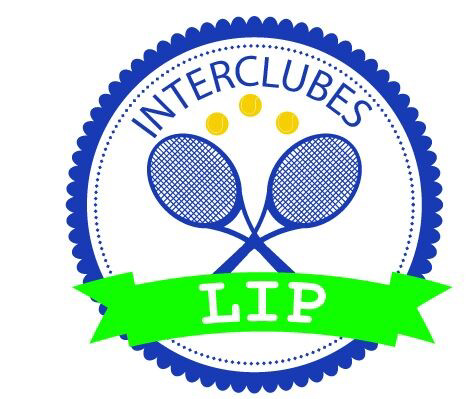 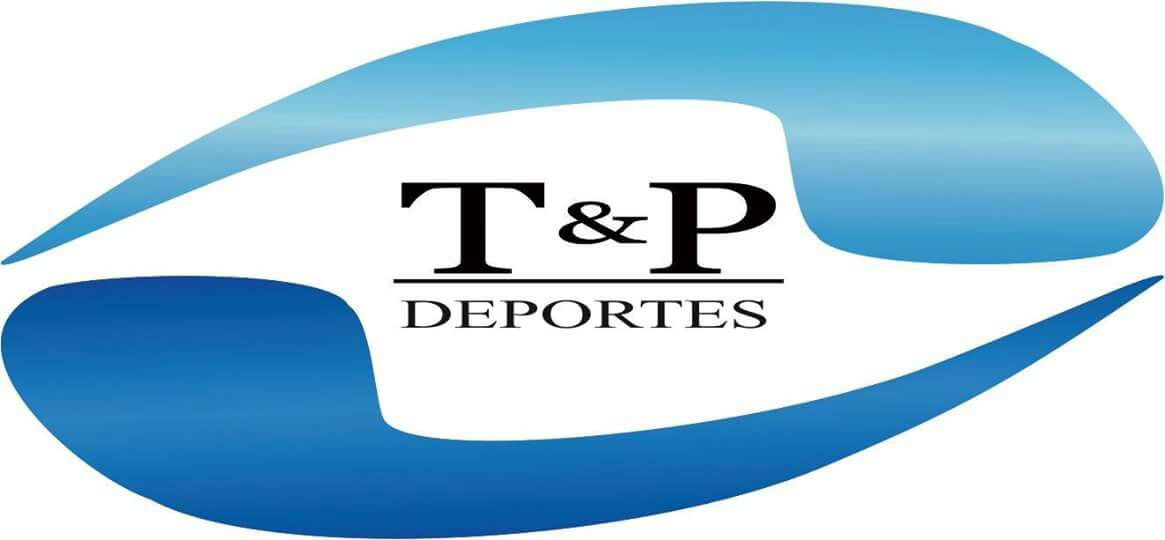 LIGA INTERCLUBES PRIVADOSLISTA DE BUENA FE – CLUB: tenis ranch                                                                  CATEGORIA:2  CAPITÁN DEL EQUIPO:  lautaro martinez                             TEL. CELULAR:1166620996POSICIONNOMBREAPELLIDO1AlejandroChazarreta2Gustavo Iglesias3Matias Cincunegui4MaxyAcevedo5Lautaro Martinez6FrancoCampologhi7SebastianLopez8Gaston Ramos 9Teo Cincunegui10 